Lampiran 10a DOKUMENTASI KEGIATAN BELAJAR MENGAJARPenerapan Model Project Based Learning dalam Meningkatkan Hasil Belajar Siswa pada Mata Pelajaran IPS Kelas V SD Inpres No. 26 Barang Kecamatan Barru Kabupaten Barru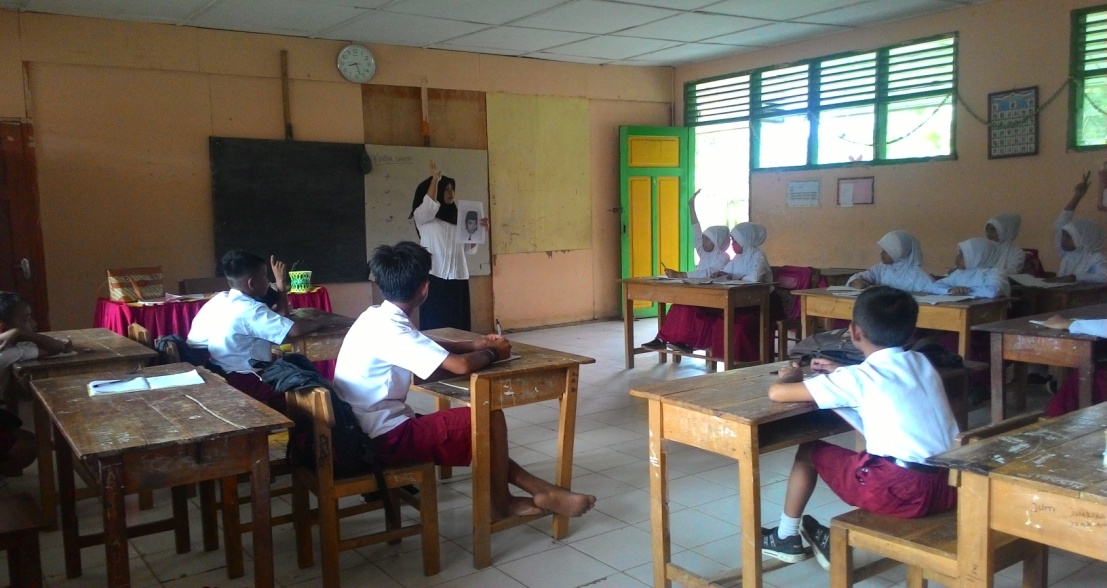 Guru menyampaikan materi pembelajaran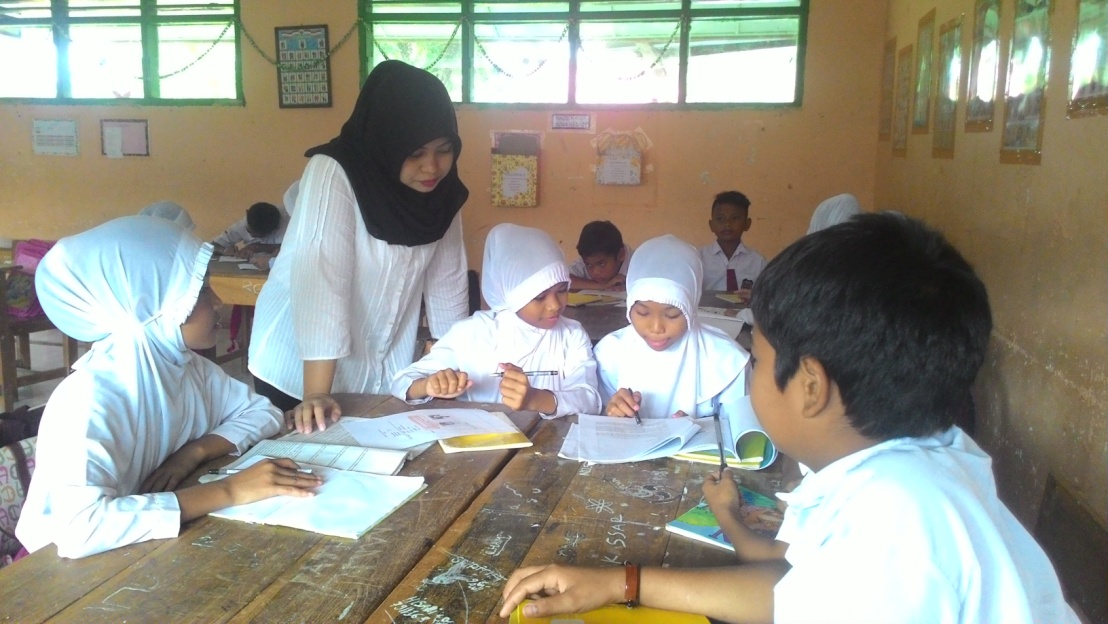 Guru mengamati proses pengerjaan tugas proyek siswa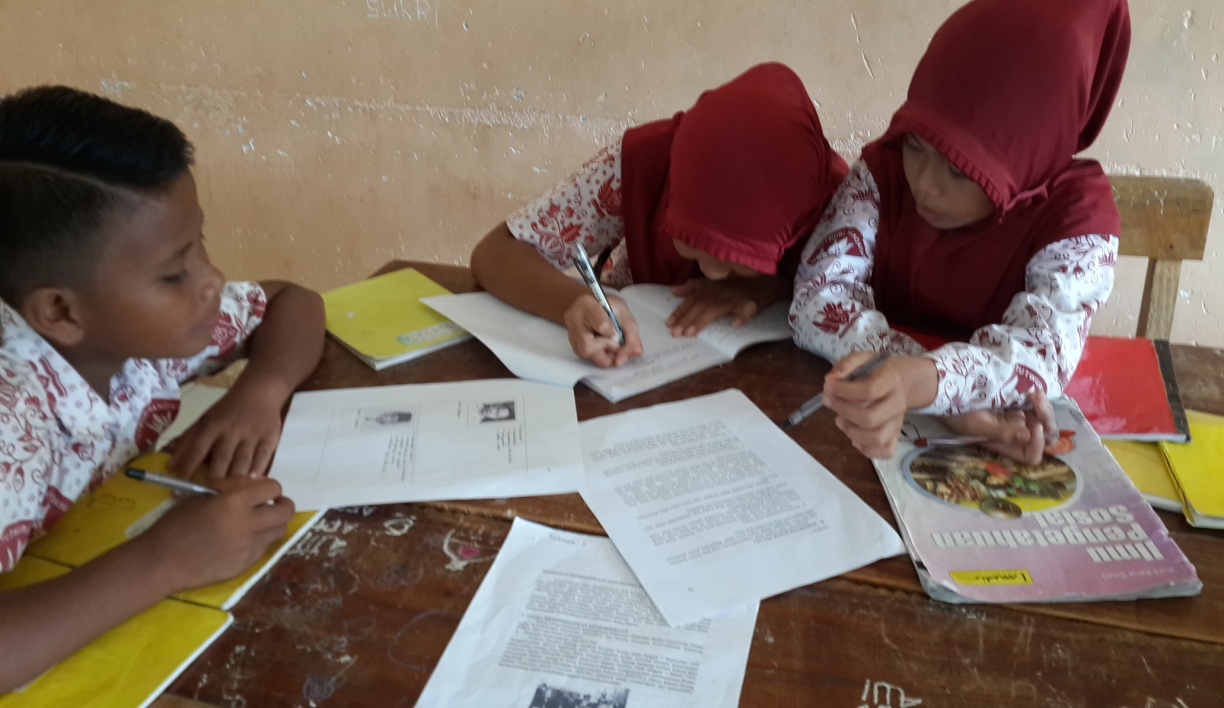 Salah satu kelompok tampak  mengerjakan tugas proyek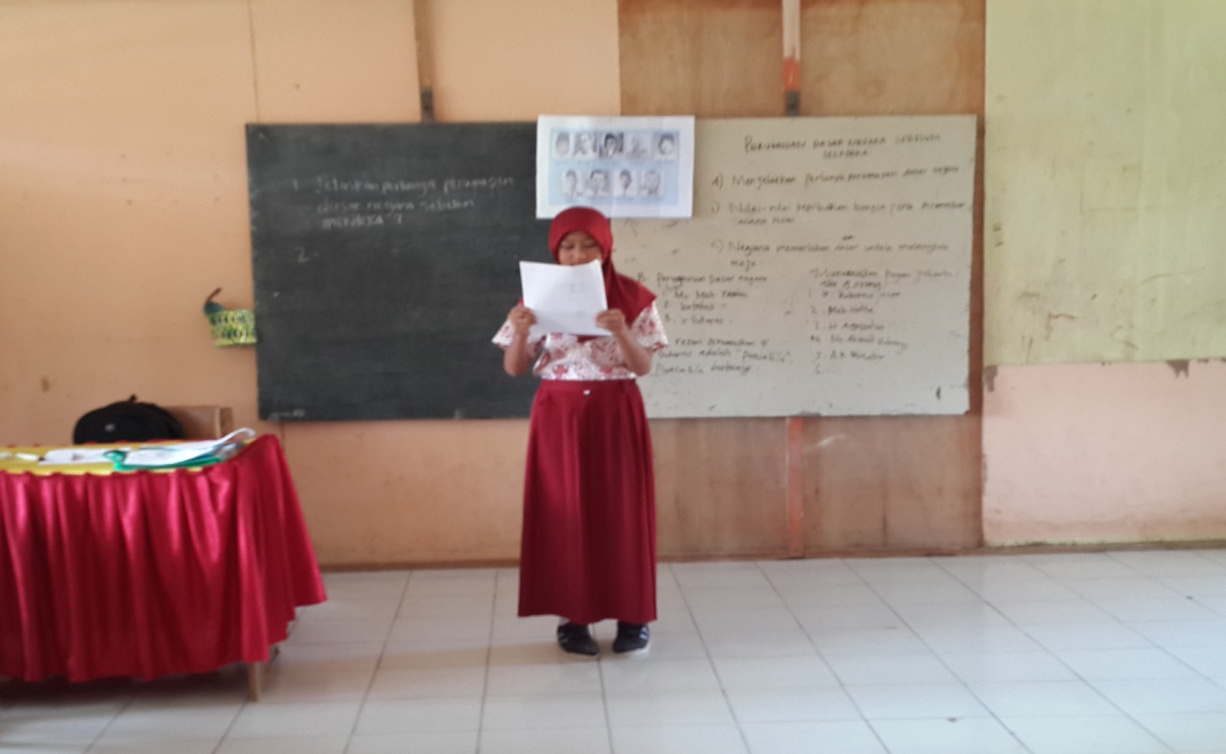 Salah satu siswa mewakili kelompoknya mempersentasikan hasil kerja proyeknya pada siklus I Pertemuan 1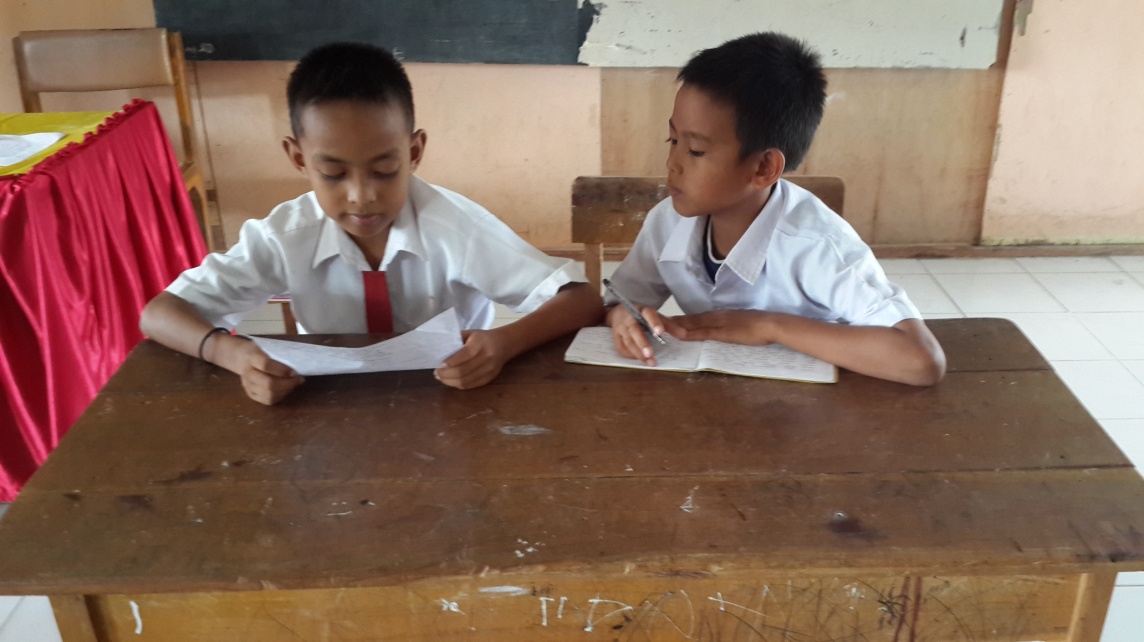 Siswa mewakili kelompoknya mempersentasikan hasil kerja proyeknya pada siklus I Pertemuan 2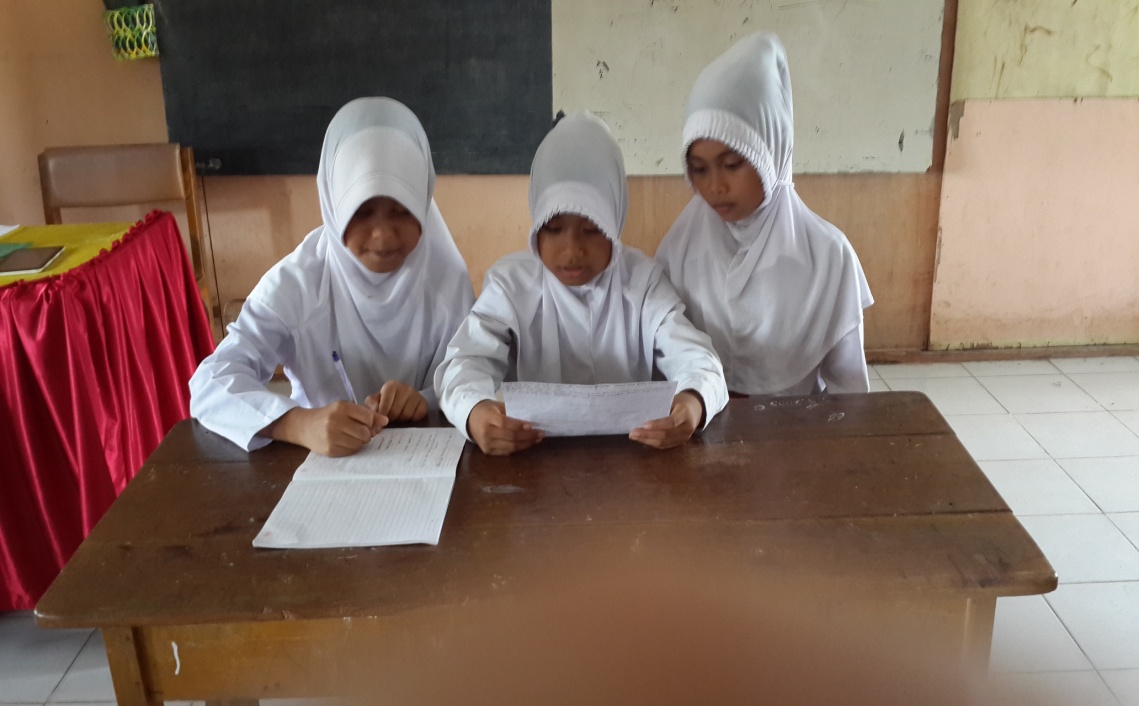 Siswa mewakili kelompoknya mempersentasikan hasil kerja proyeknya pada siklus II Pertemuan 1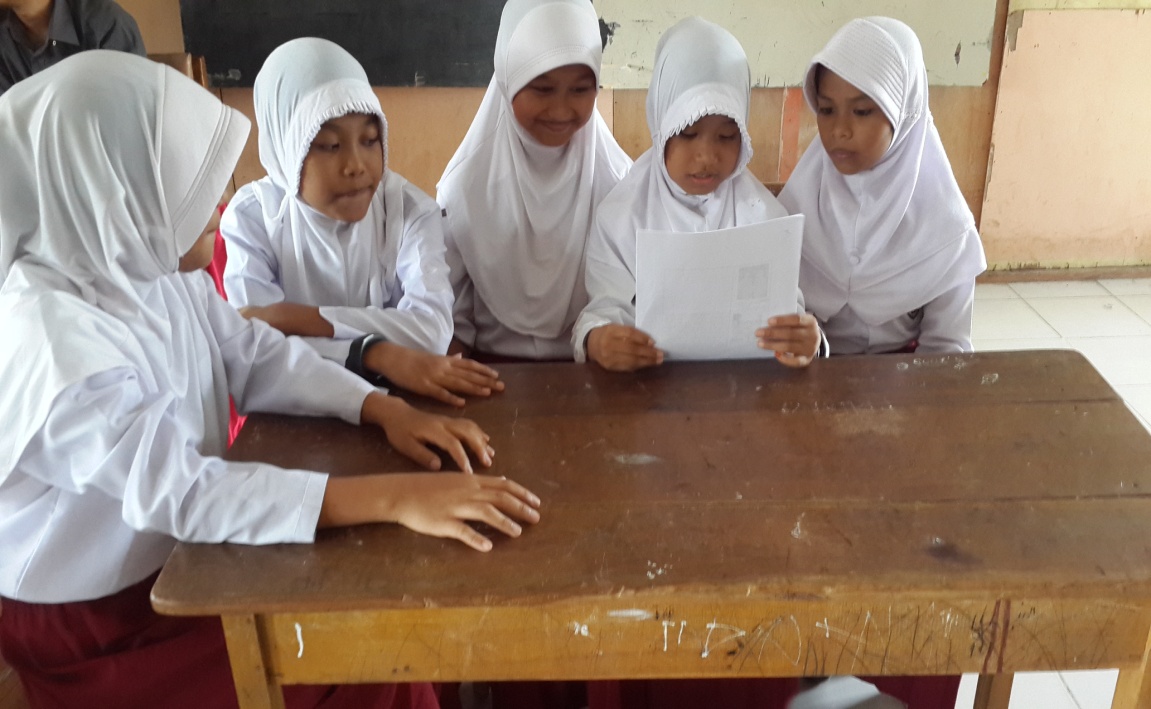 Siswa mewakili kelompoknya mempersentasikan hasil kerja proyeknya pada siklus II Pertemuan 2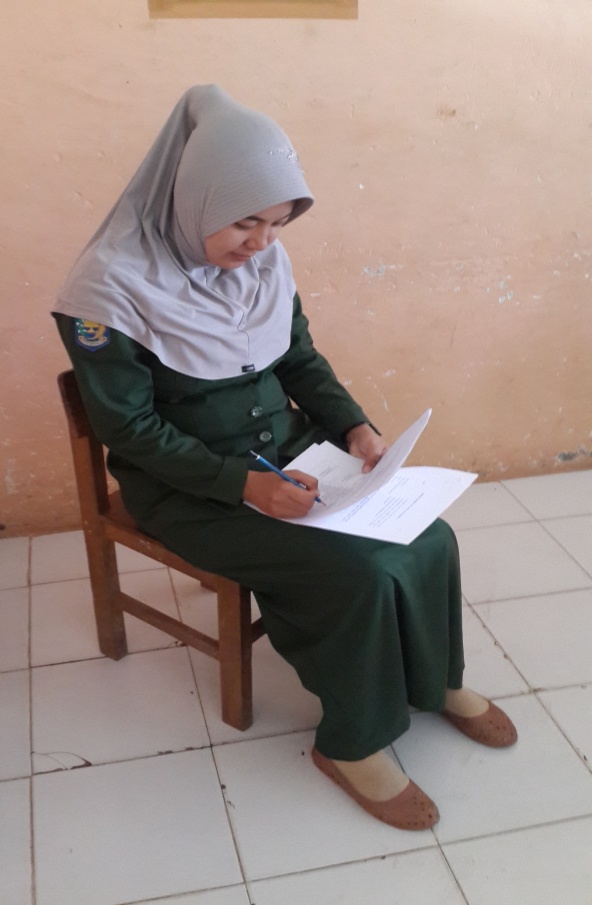 Observer mengisi lembar pengamatan aktivitas guru dan siswa